Уважаемый руководитель!Комиссия по делам несовершеннолетних и защите их прав Пролетарского района городского округа Саранск доводит до Вашего сведения, что с 20 мая по 20 июня 2019 года на территории Республики Мордовия проводится акция «Безопасные окна». Во время проведения акции необходимо разместить буклеты на сайте Вашего учреждения или на информационных стендах в доступных для граждан местах. О Вашем решении просим нас проинформировать по E-mail: prolkdnzp@mail.ru или по телефонам (отчет в свободной форме). Заранее благодарим за сотрудничество. Только все вместе мы сможем сохранить жизнь и здоровье наших детей. О проведенной работе в рамках акции просим Вас проинформировать секретариат Комиссии по делам несовершеннолетних и защите их прав Пролетарского района городского округа Саранск до 22 июня 2019 года. Приложение: буклеты на 2 л. в 1 экз.;С уважением, Председатель комиссии по делам несовершеннолетних и защите их прав Пролетарского района 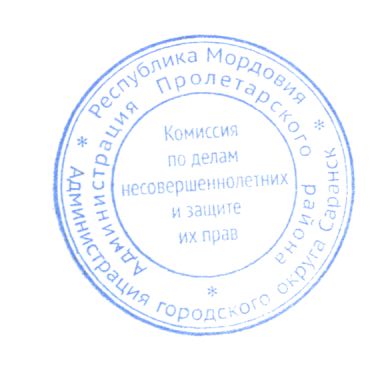 городского округа Саранск, Заместитель Главы Администрации Пролетарского района городского 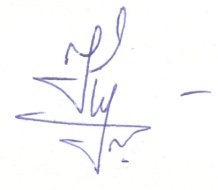 округа Саранск – начальник отдела по работе с населением                                                                      И.Г. КулагинМаксимова Н.В.76 09 738 951 340 89 08РЕСПУБЛИКА МОРДОВИЯКОМИССИЯ ПО ДЕЛАМНЕСОВЕРШЕННОЛЕТНИХИ ЗАЩИТЕ ИХ ПРАВПРОЛЕТАРСКОГО РАЙОНАгородского округа САРАНСК____________________________. Саранск, ул. Коваленко, 20а, тел./факс  76 09 73, 76 09 91E-mail: prolkdnzp@mail.ru      23.05.2019.    №     382            аНа № ______________________Руководителяморганов и учреждений системы профилактики безнадзорности и правонарушений несовершеннолетних  Пролетарского района городского округа Саранск  